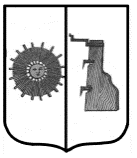 Новгородская областьАДМИНИСТРАЦИЯ  БОРОВИЧСКОГО МУНИЦИПАЛЬНОГО РАЙОНАПОСТАНОВЛЕНИЕ                                                        г.БоровичиО муниципальной программе «Реализация молодежной политики в Боровичском муниципальном районе»В соответствии со статьей 179 Бюджетного кодекса Российской Федерации, Перечнем муниципальных программ Боровичского муниципального района, утвержденным постановлением Администрации муниципального района от 25.09.2020 № 2468, постановлением Администрации муниципального района от 07.12.2016 № 3073 «Об утверждении Порядка принятия решений о разработке муниципальных программ Боровичского муниципального района и города Боровичи, их формирования и реализации, Порядка проведения оценки эффективности реализации муниципальных программ»     Администрация Боровичского муниципального района ПОСТАНОВЛЯЕТ:1. Утвердить прилагаемую муниципальную программу «Реализация молодежной политики в Боровичском муниципальном районе».2. Настоящее постановление вступает в силу с 01 января 2021 года.3. Признать утратившими силу с 01 января 2021 года постановления Администрации муниципального района от 18.10.2018 № 3635 «О муниципальной программе «Реализация молодежной политики в Боровичском муниципальном районе», от 19.03.2019 № 766, от 11.06.2019 № 1769, от 14.10.2019 № 3374, от 13.11.2019 № 3725, от 15.11.2019 № 3762, от 05.02.2020 № 269, от 05.03.2020 № 584, от 14.05.2020 № 1169, от 01.10.2020 № 2505 «О внесении изменений в муниципальную программу «Реализация молодежной политики в Боровичском муниципальном районе».4. Контроль за выполнением постановления оставляю за собой.5. Опубликовать постановление в приложении к газете «Красная искра» - «Официальный вестник» и разместить на официальном сайте Администрации Боровичского муниципального района.ЗаместительГлавы администрации района  	Е.Ю. РябовакнУТВЕРЖДЕНАпостановлением Администрациимуниципального районаот 12.10.2020 № 2586МУНИЦИПАЛЬНАЯ ПРОГРАММА«Реализация молодежной политики в Боровичском муниципальном районе» (далее муниципальная программа)Паспорт муниципальной программы1. Ответственный исполнитель муниципальной программы: отдел по спорту и молодежной политике Администрации муниципального района (далее отдел по спорту и молодежной политике).2. Соисполнители муниципальной программы:муниципальное бюджетное межпоселенческое учреждение «Молодежный центр» им. В.Н. Огонькова (далее Молодежный центр);муниципальное казенное учреждение «Центр по работе с населением» (далее Центр по работе с населением);комитет экономики Администрации муниципального района (далее комитет экономики);комитет образования Администрации Боровичского муниципального района (далее комитет образования);комитет культуры Администрации Боровичского муниципального района (далее комитет культуры);организационно-контрольный отдел Администрации муниципального района (далее организационно-контрольный отдел);отдел информатизации и связи Администрации муниципального района (далее отдел информатизации и связи);районная комиссия по делам несовершеннолетних и защите их прав при Администрации Боровичского муниципального района (далее районная комиссия по делам несовершеннолетних);военный комиссариат Новгородской области по городу Боровичи, Боровичскому, Мошенскому и Хвойнинскому районам (далее Военкомат) (по согласованию);территориальная избирательная комиссия Боровичского района (далее ТИК) (по согласованию);отдел ЗАГС Администрации Боровичского муниципального района (далее отдел ЗАГС);межмуниципальный отдел Министерства внутренних дел России «Бо-ровичский» (далее МО МВД России «Боровичский») (по согласованию);2Боровичский межмуниципальный филиал ФКУ УИИ управления федеральной службы исполнения наказаний России по Новгородской области (далее УФСИН) (по согласованию);муниципальное казенное учреждение «Управление гражданской обороны и чрезвычайных ситуаций Боровичского муниципального района» (далее ГОЧС) (по согласованию);отдел занятости населения Боровичского района государственного областного казенного учреждения «Центр занятости населения Новгородской области» (далее отдел занятости) (по согласованию);областное автономное учреждение социального обслуживания «Боровичский комплексный центр социального обслуживания» (далее БКЦСО) (по согласованию);государственное областное бюджетное учреждение Боровичский центр психолого-педагогической, медицинской и социальной помощи» (далее «Боровичский ЦППМС») (по согласованию);государственное областное бюджетное учреждение здравоохранения «Боровичская центральная районная больница» (далее «Боровичская ЦРБ») (по согласованию);государственное областное бюджетное учреждение здравоохранения «Психоневрологический диспансер» (далее Психоневрологический диспансер) (по согласованию);организации профессионального образования муниципального района (далее ОПО) (по согласованию); Боровичское местное отделение Всероссийской общественной организации ветеранов «Боевое Братство» (далее Боевое братство) (по согласованию);Боровичская районная организация Новгородской областной общественной организации ветеранов (пенсионеров) войны, труда, Вооруженных Сил и правоохранительных органов (далее Совет ветеранов) (по согласованию);поисковые организации, осуществляющие поисковые работы по увековечиванию памяти погибших при защите Отечества на территории Новгородской области (далее поисковые организации) (по согласованию); Боровичский филиал Новгородского государственного объединенного музея-заповедника «Музей истории г.Боровичи и Боровичского края» (далее Музей) (по согласованию);муниципальное казенное учреждение «Служба заказчика Боровичского муниципального района» (далее Служба заказчика).33. Цели, задачи и целевые показатели муниципальной программы:4____________________________*   показатели, определяемые на основе данных государственного (федерального) статистического      наблюдения;** показатели, определяемые на основе данных ведомственной отчетности.4. Сроки реализации муниципальной программы: 2021-2023 годы.5. Объемы и источники финансирования муниципальной программы в целом и по годам реализации (тыс. руб.):56. Ожидаемые конечные результаты реализации муниципальной программы:увеличение процента молодежи муниципального района, вовлеченной в здоровый образ жизни и занятия спортом, популяризация культуры безопасности в молодежной среде до 31,2% к концу 2023 года;увеличение процента молодежи муниципального района, принимающей участие в добровольческой деятельности, до 9,4% к концу 2023 года;увеличение количества молодежи муниципального района, участвующей в региональных, межрегиональных, всероссийских, международных молодежных образовательных форумах, от общего количества молодежи муниципального района до 25 чел. к концу 2023 года;увеличение доли молодежи муниципального района, вовлеченных в мероприятия по поддержке и продвижению активности молодежи и её достижений в различных сферах деятельности, до 38% к концу 2023 года;увеличение доли молодежи, занимающейся в патриотических объединениях, клубах, центрах, от общего количества молодежи, проживающей на территории муниципального района, до 17,6% к концу 2023 года;увеличение доли населения муниципального района, участвующего в мероприятиях патриотической направленности, до 63,3% к концу 2023 года;увеличение количества молодежи муниципального района, участвующей в региональных, межрегиональных, всероссийских, международных мероприятиях патриотической направленности, до 55 чел. к концу 2023 года;увеличение количества населения, участвующего в поисковой деятельности, до 150 человек к концу 2023 года;уменьшение доли несовершеннолетних, с которыми проводится индивидуальная профилактическая работа, от общего количества несовершеннолетних, которые состоят на различных видах учета, до 0,50% к концу               2023 года;увеличение доли несовершеннолетних, вовлеченных в различные виды занятости и досуга, в отношении которых проводится профилактическая работа органами и учреждениями системы профилактики, до 89 % к концу      2023 года;уменьшение доли несовершеннолетних, совершивших преступления, в общей численности несовершеннолетних до 0,53% к концу 2023 года;увеличение доли молодежи в возрасте от 14 до 30 лет, охваченных услугами муниципального учреждения по работе с молодежью, от общего количества молодежи муниципального района до 47% к концу 2023 года.6I. Характеристика текущего состояния, приоритеты и цели     молодежной политики Боровичского муниципального района1.1. Вовлечение молодежи в социальную практику.Цели и приоритетные задачи государственной молодежной политики определены в Основах государственной молодежной политики Российской Федерации на период до 2025 года, утвержденных распоряжением Правительства Российской Федерации от 29 ноября 2014 года № 2403-р.Стратегическим приоритетом государственной молодежной политики является создание условий для формирования личности гармоничной, постоянно совершенствующейся, эрудированной, конкурентоспособной, неравнодушной, обладающей прочным нравственным стержнем, способной при этом адаптироваться к меняющимся условиям и восприимчивой к новым созидательным идеям.Ключевой задачей является воспитание патриотично настроенной молодежи с независимым мышлением, обладающей созидательным мировоззрением, профессиональными знаниями, демонстрирующей высокую культуру, в том числе культуру межнационального общения, ответственность и способность принимать самостоятельные решения, нацеленные на повышение благосостояния страны, народа и своей семьи.По результатам проведения мониторинга текущего состояния государственной молодежной политики в области определен ряд проблем, которые возможно решить программным методом:недостаточное инфраструктурное обеспечение молодежной политики, включая кадровое обеспечение и уровень подготовки кадров;недостаток информированности молодежи о реализации молодежной политики на территории области и развитии ее творческого потенциала;недостаток социальной ответственности среди отдельных слоев молодежи;отсутствие целостной системы поддержки молодых людей, оказавшихся в трудной жизненной ситуации, что приводит к социальной нетерпимости и дестабилизации общественной жизни;сложности трудоустройства молодежи, в том числе временного;низкий уровень вовлеченности молодежи в социальную практику;низкий уровень общественного сознания молодежи, культуры безопасности жизнедеятельности и ответственности за негативные последствия своей деятельности.Актуальной остается задача недопущения вовлечения молодежи в террористическую деятельность.7Определены следующие направления деятельности, которые будут являться приоритетными при реализации ключевых задач:вовлечение молодежи в социальную практику и ее информирование о потенциальных возможностях саморазвития, обеспечение поддержки научной, творческой и предпринимательской активности молодежи;формирование целостной системы поддержки обладающей лидерскими навыками, инициативной и талантливой молодежи;гражданское образование и патриотическое воспитание молодежи, содействие формированию правовых, культурных и нравственных ценностей среди молодежи;приобщение молодежи к вопросам личной и коллективной безопасности.Организация работы по приоритетным направлениям предлагается на основе программно-целевого метода, позволяющего обеспечить комплексный подход к решению проблем и координировать деятельность органов местного самоуправления области и других организаций, участвующих в реализации государственной программы.Главным результатом реализации государственной молодежной политики должно стать улучшение социально-экономического положения молодежи и увеличение степени ее вовлеченности в социально-экономическую жизнь муниципального района.1.2. Патриотическое воспитание населения Патриотическое воспитание – это систематическая и целенаправленная деятельность органов местного самоуправления, общественных объединений, организаций различных форм собственности по формированию у молодежи патриотического сознания, чувства верности и преданности Отечеству, готовности к выполнению гражданского долга и конституционных обязанностей по защите интересов Родины.Функционирование системы патриотического воспитания осложняется рядом негативных тенденций, требующих решения:недостаточное информационно-методическое обеспечение системы патриотического воспитания и допризывной подготовки молодежи к военной службе;недостаточная организация межведомственного взаимодействия по патриотическому воспитанию и допризывной подготовке молодежи к военной службе в ходе подготовки и проведения мероприятий патриотической направленности;недостаточный уровень вовлеченности молодежи в деятельность патриотических формирований муниципального района и гражданские социально значимые инициативы.8Для преодоления сложившейся ситуации необходимо применить комплексный подход к решению проблем в сфере патриотического воспитания населения муниципального района.1.3. Профилактика безнадзорности и правонарушений несовершеннолетнихСреди решаемых на среднесрочную перспективу задач социально-экономического развития Боровичского муниципального района важное место занимает сокращение правонарушений в целом, а также совершенствование системы профилактики безнадзорности и правонарушений несовершеннолетних в качестве одной из ключевых стратегий сокращения уровня преступности.Анализ причин совершения преступлений, совершенных несовершеннолетними, а также необходимость предотвращения прогнозируемого скачка подростковой преступности, в том числе ранней, приводит к выводу о необходимости дальнейшего развития, повышения адресности, качества и эффективности системы профилактики безнадзорности и правонарушений несовершеннолетних.Профилактическое направление всегда было и останется в ряду наиболее значимых в сфере борьбы с преступностью. Это в особой степени относится к предупреждению преступлений со стороны подростков, которые в силу своего возраста оказываются более восприимчивыми к мерам профилактики и к тому же являются предметом особой заботы общества.Для повышения эффективности районной системы профилактики безнадзорности и правонарушений несовершеннолетних необходимо выйти на качественно более высокий уровень межведомственного взаимодействия по выявлению и учету детей, находящихся в социально опасном положении, источников их социальной дезадаптации, по разработке, реализации и мониторингу индивидуальных профилактических программ социальной реабилитации и сопровождения несовершеннолетних и их семей.II. Основные показатели и анализ социальных, финансово-     экономических и прочих рисков реализации муниципальной      программыПри реализации муниципальной программы осуществляются меры, направленные на снижение последствий рисков и повышение уровня гарантированности достижений предусмотренных в ней конечных результатов. На основе анализа мероприятий, предлагаемых для реализации в рамках муниципальной программы, выделены следующие риски ее реализации:1) финансовые риски связаны с возникновением бюджетного дефицита и недостаточным уровнем бюджетных расходов на курируемую сферу. 9Возникновение данных рисков может привести к сокращению объемов и прекращению финансирования мероприятий муниципальной программы, невыполнению результатов муниципальной программы. Способами ограничения финансовых рисков выступают следующие меры:ежегодное уточнение объемов финансовых средств на реализацию мероприятий муниципальной программы в зависимости от достигнутых результатов;определение приоритетов для первоочередного финансирования;применение методик оценки эффективности бюджетных расходов;2) правовые риски связаны с изменениями законодательства, длительностью формирования нормативной правовой базы, необходимой для реализации муниципальной программы. Это может привести к увеличению планируемых сроков и изменению условий реализации мероприятий муниципальной программы.Для минимизации данных рисков в рамках реализации муниципальной программы планируется проводить мониторинг планируемых изменений в федеральном и региональном законодательстве;3) административные риски связаны с неэффективным управлением реализацией программы, низкой эффективностью взаимодействия заинтересованных сторон, что может повлечь за собой потерю управляемости, нарушение сроков реализации мероприятий муниципальной программы, невыполнение ее цели и задач, не достижение плановых значений показателей. Основные условия минимизации административных рисков:формирование эффективной системы управления реализацией муниципальной программы;повышение эффективности взаимодействия участников реализации муниципальной программы;создание системы мониторинга реализации муниципальной программы. III. Механизм управления реализацией муниципальной программыМуниципальная программа реализуется в соответствии с мероприятиями муниципальной программы.Финансирование мероприятий муниципальной программы осуществляется за счет средств муниципального бюджета. Оценку соотношения эффективности реализации муниципальной программы с приоритетами, целями и показателями прогноза социально-экономического развития района и контроль за реализацией муниципальной программы осуществляет заместитель Главы администрации муниципального района, обеспечивающий проведение на территории области мероприятий, направленных на развитие молодежной политики.10Отдел по спорту и молодежной политике осуществляет:непосредственный контроль за ходом реализации мероприятий 
муниципальной программы соисполнителями муниципальной программы;координацию выполнения мероприятий муниципальной программы;обеспечение эффективности реализации муниципальной программы, целевого использования средств;организацию внедрения информационных технологий в целях управления реализацией муниципальной программы;подготовку при необходимости предложений по уточнению мероприятий муниципальной программы, объемов финансирования, механизма реализации муниципальной программы, соисполнителей муниципальной программы, целевых показателей для оценки эффективности реализации муниципальной программы;составление отчетов о ходе реализации муниципальной программы в соответствии с постановлением Администрации муниципального района от 07.12.2016 № 3073 «Об утверждении Порядка принятия решений о разработке муниципальных программ Боровичского муниципального района и города Боровичи, их формирования и реализации, Порядка проведения оценки эффективности реализации муниципальных целевых программ». Комитет экономики осуществляет общий мониторинг хода реализации муниципальной программы. Результаты мониторинга и оценки выполнения целевых показателей ежегодно до 15 апреля года, следующего за отчетным, докладываются Главе муниципального района._____________________11IV. Мероприятия муниципальной программы121314151617_______________________________12.10.2020 № 2586 №
п/пЦели, задачи муниципальной программы,наименование и единицаизмерения целевого показателяЗначения целевогопоказателя по годамЗначения целевогопоказателя по годамЗначения целевогопоказателя по годам№
п/пЦели, задачи муниципальной программы,наименование и единицаизмерения целевого показателя202120222023123451.Цель. Совершенствование условий для  развития молодежной политики, системы патриотического воспитания населения и профилактики безнадзорности и правонарушений  несовершеннолетних в Боровичском муниципальном районеЦель. Совершенствование условий для  развития молодежной политики, системы патриотического воспитания населения и профилактики безнадзорности и правонарушений  несовершеннолетних в Боровичском муниципальном районеЦель. Совершенствование условий для  развития молодежной политики, системы патриотического воспитания населения и профилактики безнадзорности и правонарушений  несовершеннолетних в Боровичском муниципальном районеЦель. Совершенствование условий для  развития молодежной политики, системы патриотического воспитания населения и профилактики безнадзорности и правонарушений  несовершеннолетних в Боровичском муниципальном районе1.1.Задача 1. Вовлечение молодежи в социальную практикуЗадача 1. Вовлечение молодежи в социальную практикуЗадача 1. Вовлечение молодежи в социальную практикуЗадача 1. Вовлечение молодежи в социальную практику1.1.1.Показатель 1. Доля молодежи муниципального района, вовлечённой в здоровый образ жизни и занятия спортом, популяризация культуры безопасности в молодежной среде (%) *31,031,131,21.1.2.Показатель 2. Доля молодежи муниципального района принимающей участие в добровольческой деятельности (%) **9,29,39,41.1.3.Показатель 3. Количество органов молодежного самоуправления на территории муниципального района (ед.) **1919191.1.4.Показатель 4. Количество молодежи муниципального района, участвующей в региональных, межрегиональных, всероссийских, международных молодежных образовательных форумах (чел.) **2526271.1.5.Показатель 5. Доля молодежи муниципального района, вовлеченных в мероприятия по поддержке и продвижению активности молодежи и её достижений в различных сферах деятельности (%) **37,037,538,01.1.6.Показатель 6. Доля молодежи муниципального района в трудной жизненной ситуации, вовлеченной в долгосрочную временную (не менее одного года) социально активную и социально значимую деятельность, трудоустроенных (%) **90,090,090,01.2.Задача 2. Патриотическое воспитание населения Задача 2. Патриотическое воспитание населения Задача 2. Патриотическое воспитание населения Задача 2. Патриотическое воспитание населения 1.2.1.Показатель 1. Доля молодежи муниципального района, занимающейся в патриотических объединениях, клубах, центрах (%) **17,017,317,61.2.2.Показатель 2. Доля населения муниципального района, участвующего в мероприятиях патриотической направленности (%) **63,163,263,31.2.3.Показатель 3. Количество населения муниципального района, вовлеченного в поисковую деятельность (чел.) **130140150123451.2.4.Показатель 4. Количество молодежи муниципального района, участвующей в региональных, межрегиональных, всероссийских, международных мероприятиях патриотической направленности (чел.) **5052551.3.Задача 3. Профилактика безнадзорности и правонарушений несовершеннолетнихЗадача 3. Профилактика безнадзорности и правонарушений несовершеннолетнихЗадача 3. Профилактика безнадзорности и правонарушений несовершеннолетнихЗадача 3. Профилактика безнадзорности и правонарушений несовершеннолетних1.3.1.Показатель 1. Доля несовершеннолетних, с которыми проводится индивидуальная профилактическая работа, от общего количества несовершеннолетних (%)0,600,550,501.3.2.Показатель 2. Доля несовершеннолетних, вовлеченных в различные виды занятости и досуга, в отношении которых органами и учреждениями системы профилактики в течении отчетного периода проводилась индивидуальная профилактическая работа, от общего количества несовершеннолетних, в отношении которых в течении отчетного периода проводилась индивидуальная профилактическая работа (%)8687891.3.3.Показатель 3. Доля несовершеннолетних, совершивших преступления, в общей численности несовершеннолетних на 31 декабря отчетного года (%)0,600,560,531.4.Задача 4. Обеспечение реализации муниципальной программыЗадача 4. Обеспечение реализации муниципальной программыЗадача 4. Обеспечение реализации муниципальной программыЗадача 4. Обеспечение реализации муниципальной программы1.4.1.Показатель 1. Уровень финансирования реализации мероприятий муниципальной программы (%) **100,0100,0100,01.4.2.Показатель 2. Доля молодежи муниципального района, охваченной услугами предоставляемыми муниципальным учреждением по работе с молодежью (%) **45,046,047,0ГодИсточник финансированияИсточник финансированияИсточник финансированияИсточник финансированияИсточник финансированияГодфедеральный бюджетобластной бюджетбюджет муниципального районавнебюджетные средствавсего1234562021--24310,958-24310,9582022--16649,041-16649,0412023--16729,041-16729,041Всего--57689,04057689,040№п/пНаименование мероприятияИсполнительмероприятияСрокреали-зацииСрокреали-зацииЦелевойпоказатель (номер целевого показателя из паспорта муниципальной программы)ИсточникфинансированияОбъем финансирования по годам (тыс.руб.)Объем финансирования по годам (тыс.руб.)Объем финансирования по годам (тыс.руб.)№п/пНаименование мероприятияИсполнительмероприятияСрокреали-зацииСрокреали-зацииЦелевойпоказатель (номер целевого показателя из паспорта муниципальной программы)Источникфинансирования20212022202312344567891.Задача 1. Вовлечение молодежи в социальную практикуЗадача 1. Вовлечение молодежи в социальную практикуЗадача 1. Вовлечение молодежи в социальную практикуЗадача 1. Вовлечение молодежи в социальную практикуЗадача 1. Вовлечение молодежи в социальную практикуЗадача 1. Вовлечение молодежи в социальную практикуЗадача 1. Вовлечение молодежи в социальную практикуЗадача 1. Вовлечение молодежи в социальную практикуЗадача 1. Вовлечение молодежи в социальную практику1.1.Реализация комплекса мероприятий, направленных на вовлечение молодёжи в здоровый образ жизни и занятия спортом, популяризацию культуры безопасности в молодёжной средеотдел по спорту и молодежной политике,Молодежный центр,комитет образования,ОПО,Боровичская ЦРБ,Психоневрологический диспансер,ГОЧСотдел по спорту и молодежной политике,Молодежный центр,комитет образования,ОПО,Боровичская ЦРБ,Психоневрологический диспансер,ГОЧС2021-2023 годы1.1.1бюджет муниципального района12,012,012,01.2.Реализация комплекса мероприятий по вовлечению молодежи в добровольческое движениеотдел по спорту и молодежной политике,Молодежный центр,Комитет образования,Комитет культуры,БКЦСО,ОПО,Музей,Боровичский ЦППМСотдел по спорту и молодежной политике,Молодежный центр,Комитет образования,Комитет культуры,БКЦСО,ОПО,Музей,Боровичский ЦППМС2021-2023 годы1.1.2бюджет муниципального района215,0215,0215,01234567891.3.Организация участия молодежи муниципального района в региональных, межрегиональных, всероссийских, международных форумах, фестивалях, конкурсах и т.д.отдел по спорту и молодежной политике,Молодежный центр,комитет образования,комитет культурыОПО2021-2023 годы1.1.4бюджет муниципального района50,050,050,01.4.Реализация комплекса мероприятий по поддержке и продвижению активности молодежи и её достижений в различных сферах деятельности, в том числе поощрения талантливой молодежи (стипендии, премии и т.д.)отдел по спорту и молодежной политике,Молодежный центр,комитет экономики,комитет образования,комитет культуры,организационно-контрольный отдел,ТИК,отдел ЗАГС,ОПО,Музей,БКЦСО,Боровичская ЦРБ,МО МВД России «Боровичский»,Центр по работе с населением,отдел информатизации и связи,ГОЧС2021-2023 годы1.1.3, 1.1.5бюджет муниципального района356,0356,0356,01234567891.5.Реализация комплекса мероприятий, направленных на формирование правовых, культурных и нравственных ценностей среди молодежи, оказавшихся в трудной жизненной ситуацииотдел по спорту и молодежной политике,Молодежный центр,комитет образования,отдел занятости,БКЦСО,Боровичская ЦРБ,Боровичский ЦППМСПсихоневрологический диспансер,ОПО,Отдел по работе с несовершеннолетними,УФСИН,ГОЧС2021-2023 годы1.1.6бюджет муниципального района5,05,05,02.Задача 2. Патриотическое воспитание населенияЗадача 2. Патриотическое воспитание населенияЗадача 2. Патриотическое воспитание населенияЗадача 2. Патриотическое воспитание населенияЗадача 2. Патриотическое воспитание населенияЗадача 2. Патриотическое воспитание населенияЗадача 2. Патриотическое воспитание населенияЗадача 2. Патриотическое воспитание населенияЗадача 2. Патриотическое воспитание населения2.1.Оказание содействия членам поисковых отрядов муниципального района в обеспечении участия в областной экспедиции «Долина» в рамках Всероссийской акции «Вахта памяти»отдел по спорту и молодежной политике,Молодежный центр,организационно-контрольный отдел,отдел информатизации и связи,поисковые организации2021-2023 годы1.2.3.бюджет муниципального района50,050,050,012234567892.2.Реализация комплекса мероприятий гражданско-патриотической направленности в муниципальном районеотдел по спорту и молодежной политике,Молодежный центр,комитет образования,комитет культуры,организационно-контрольный отдел,отдел информатизации и связи,Военкомат,МО МВД России «Боровичский»,УФСИН,ГОЧС,БКЦСО,ОПО,Боевое братство,Совет ветеранов,поисковые организации,Музейотдел по спорту и молодежной политике,Молодежный центр,комитет образования,комитет культуры,организационно-контрольный отдел,отдел информатизации и связи,Военкомат,МО МВД России «Боровичский»,УФСИН,ГОЧС,БКЦСО,ОПО,Боевое братство,Совет ветеранов,поисковые организации,Музей2021-2023 годы1.2.2.бюджет муниципального района379,0379,0379,02.3.Поддержка общественных объединений, организаций, клубов патриотической направленностиотдел по спорту и молодежной политике,Молодежный центр,комитет образования,ОПО,Совет ветеранов,Боевое братство,Военкоматотдел по спорту и молодежной политике,Молодежный центр,комитет образования,ОПО,Совет ветеранов,Боевое братство,Военкомат2021-2023 годы1.2.1бюджет муниципального района30,030,030,01234567892.4.Организация участия молодежи муниципального района в региональных, межрегиональных, всероссийских, международных мероприятиях патриотической направленностиотдел по спорту и молодежной политике,Молодежный центр,комитет образования,ОПО2021-2023 годы1.2.4бюджет муниципального района30,030,030,03.Задача 3. Профилактика безнадзорности и правонарушений несовершеннолетнихЗадача 3. Профилактика безнадзорности и правонарушений несовершеннолетнихЗадача 3. Профилактика безнадзорности и правонарушений несовершеннолетнихЗадача 3. Профилактика безнадзорности и правонарушений несовершеннолетнихЗадача 3. Профилактика безнадзорности и правонарушений несовершеннолетнихЗадача 3. Профилактика безнадзорности и правонарушений несовершеннолетнихЗадача 3. Профилактика безнадзорности и правонарушений несовершеннолетнихЗадача 3. Профилактика безнадзорности и правонарушений несовершеннолетних3.1.Организация и проведение обучающих семинаров, конференций для молодёжи и специалистов сферы молодёжной политики по вопросам профилактики асоциальных явлений в молодёжной средеМолодежный центр,комитет образования, отдел по спорту и молодежной политике,Боровичский ЦППМСБоровичская ЦРБ,Психоневрологический диспансер2021-2023 годы1.3.1-1.3.3бюджет муниципального района5,05,05,03.2.Организация и проведение в образовательных организациях недели правовой грамотностиМолодежный центр,комитет образования2021-2023 годы1.3.1-1.3.3бюджет муниципального района3,03,03,03.3.Проведение муниципальных мероприятий, конкурсов, направленных на формирование активной позиции несовершеннолетних по предупреждению противоправных действий, в молодёжной среде, проведение конкурсов среди Молодежный центр,комитет образования, отдел по спорту и молодежной политике2021-2023 годы1.3.1-1.3.3бюджет муниципального района12,012,012,0123456789общеобразовательных организаций на лучшую программу по воспитательной работе3.4.Проведение ежегодной, межведомственной, профилактической операции «ПОДРОСТОК»Молодежный центр,районная комиссия по делам несовершеннолетних,МОМВД России «Боровичский»,комитет культуры,комитет образования, отдел по спорту и молодежной политике,отдел занятости, БКЦСО, УФСИН 2021-2023 годы1.3.1-1.3.3бюджет муниципального района4,04,04,03.5.Проведение районной конференции по проблемам преодоления насилия и жестокого обращения в отношении детейМолодежный центр,районная комиссия по делам несовершеннолетних,МОМВД России «Боровичский»,комитет образования, отдел по спорту и молодежной политике,БКЦСО,Боровичский ЦППМС2021-2023 годы1.3.1-1.3.3бюджет муниципального района6,06,06,01234567894.Задача 4. Обеспечение реализации муниципальной программыЗадача 4. Обеспечение реализации муниципальной программыЗадача 4. Обеспечение реализации муниципальной программыЗадача 4. Обеспечение реализации муниципальной программыЗадача 4. Обеспечение реализации муниципальной программыЗадача 4. Обеспечение реализации муниципальной программыЗадача 4. Обеспечение реализации муниципальной программыЗадача 4. Обеспечение реализации муниципальной программы4.1.Обеспечение деятельности подведомственных учреждений - предоставление субсидии из бюджета Боровичского муниципального района МБМУ «Молодежный центр» им. В.Н. ОгоньковаМолодежный центр2021-2023 годы1.4.2бюджет муниципального района21956,81914294,90214374,9024.2.Кадровое, материальное, техническое, хозяйственное обеспечение условий по безопасности и уходу за зданиями и помещениями МБМУ «Молодежный центр» им. В.Н. ОгоньковаСлужба заказчика 2021-2023 годы1.1.1-1.1.6, 1.2.1-1.2.4, 4.1бюджет муниципального района1197,1391197,1391197,139ВСЕГО:24310,95816649,04116729,041